İSTANBUL BÜYÜKŞEHİR BELEDİYE BAŞKANLIĞIKİŞİSEL VERİLERİN İŞLENMESİNE İLİŞKİN ÇEREZ AYDINLATMA METNİBu metin, 6698 sayılı Kişisel Verilerin Korunması Kanunu’nun (“Kanun”) 10. maddesi ile Aydınlatma Yükümlülüğünün Yerine Getirilmesinde Uyulacak Usul ve Esaslar Hakkında Tebliğ kapsamında veri sorumlusu sıfatıyla İstanbul Büyükşehir Belediye Başkanlığı (“İBB”) tarafından hazırlanmıştır. İBB olarak https://tuhim.ibb.gov.tr/ adresli internet sitesi (“Site”) içerisinde yer alan bazı alanlarda birinci ve üçüncü taraf çerezler kullanmaktayız. Bu Çerez Aydınlatma Metni (“Aydınlatma Metni”), İBB tarafından yönetilen Site için geçerli olup, çerezler Aydınlatma Metni’nde açıklanan şekilde kullanılacaktır.İşbu Aydınlatma Metni’nin amacı, Site’mizde kullanılan çerezlerin cihazınıza yerleştirilmesi aracılığıyla otomatik yolla elde edilen kişisel verilerin işlenmesine ilişkin olarak, hangi amaçlarla hangi tür çerezleri kullandığımızı ve bu çerezleri nasıl yönetebileceğiniz hakkında sizlere bilgi vermektir. Site’mizde kullandığımız zorunlu çerezler haricindeki çerezler için kullanıcıların açık rızaları alınmakta ve kullanıcılara istedikleri her zaman açık rızaya ilişkin tercihlerini değiştirebilme olanağı sağlanmaktadır. Kullanıcılar, çerez yönetim paneli üzerinden Site’mizde kullanılan çerez çeşitlerini görebilmekte ve zorunlu çerezler dışında kalan tüm çerezler için “Açık” veya “Kapalı” seçenekleri ile tercihlerini belirleyebilmektedir. Yine bu panel üzerinden kullanıcılar tercihlerini her zaman değiştirme imkanına sahiptir.Çerez Nedir?Çerezler bir internet sitesi tarafından cihazınızda oluşturulan ve isim-değer formatında veri barındıran küçük metin dosyalarıdır. Çerezler, ziyaret ettiğiniz internet sitesinin cihazınızda bilgi saklamasını ve bu bilgilerin sonraki ziyaretleriniz sırasında kullanmasını mümkün kılmaktadır. Bir internet sitesi tarafından oluşturulan çerezler siteye erişim için kullandığınız internet tarayıcısı tarafından saklanmakta olup çerezler, ziyaretçilere ilişkin isim, cinsiyet veya açık adres gibi kişisel verileri içermezler. Çerezlerin içerdiği bilgilere ancak aynı internet tarayıcısını kullanmanız halinde ve yalnızca ilgili çerezi oluşturan internet sitesi alan adı https://tuhim.ibb.gov.tr/ tarafından erişilebilmektedir.Çerezler günümüzde, internet teknolojilerinin önemli bir parçası haline gelmiştir ve temel işlevleri çevrimiçi ziyaretçinin tercihlerinin hatırlanması ve bağlantı sırasında cihazın tanınması olup, neredeyse her internet sitesinde çerez kullanımı söz konusudur.Çerezleri Kim, Nasıl Gönderir?Çerezler, gezintiniz sırasında cihazınızda bulunan internet tarayıcınız (Chrome, Firefox, Safari, Edge vb.) ile İBB bünyesindeki internet sitesi sunucuları arasında kurulan iletişim vasıtasıyla gönderilmektedir.Çerez Tipleri:Sahipliklerine göre: Birinci Taraf Çerezler
Doğrudan ziyaret edilen web sitesi veya İBB tarafından cihaza yerleştirilmektedir.Üçüncü Taraf Çerezler
İBB ile işbirliği içerisinde olan, reklam veren veya analitik sistem gibi üçüncü bir tarafça cihaza yerleştirilen çerezlerdir.Aktif olduğu süreye göre:Oturum Çerezleri
Kullanıcının tarayıcıyı kapatması veya oturumun sona ermesi süresine kadar depolanabilecek verileri sağlamaktadır. Kısa süreli çerezlerdir.Kalıcı Çerezler
Çerezin kullanıcı tarafından silinme tarihine kadar veya çerez için belirli son kullanma tarihine kadar sürücüde yer alan çerezlerdir. Kalıcı çerezlerin kodlarında değişken süreli, yazılı bir son kullanma tarihi vardır.Kullanım amaçlarına göre:Zorunlu Çerezler
Web sitesinde gezinmek ve sitenin güvenli alanlarına erişim gibi özelliklerin kullanılması için gerekli olan çerezlerdir.İşlevsel (Tercih) Çerezleri
Web sitesinde geçmişte yapılan seçimlerin (kullanıcı adı bilgisi, parola bilgisi, hangi dilin tercih edildiği vb.) ne olduğunu hatırlamasını sağlar. Web sitesine otomatik girişi sağlayan tercih çerezleri, işlevsel çerezler olarak da adlandırılmaktadır.İstatistik Çerezleri
Performans çerezleri olarak da bilinen istatistik çerezleri, web sitesinin kullanımına ilişkin anonim, istatistiksel veri sağlayan çerezlerdir. İstatistik çerezleri ile kullanıcının web sitesini nasıl kullandığı, ziyaret ettiği sayfalar, tıkladığı bağlantılar depolanabilmektedir. Anonim hale getirilen istatistik çerezleri, web sitesi kullanıcısını tanımlamak için kullanılmamaktadır. Bu çerezlerin amacı, web sitesini daha işlevsel hale getirmektir.Pazarlama Çerezleri
İlgi alanlarınızın bir profilini oluşturmak ve diğer sitelerdeki alakalı reklamları göstermek amacıyla faaliyet gösteren firmalar tarafından kullanılabilen çerezlerdir.Kişisel Verilerin Hangi Amaçlarla İşleneceği ve Hukuki Sebepler Zorunlu çerezler, talep etmiş olduğunuz bir bilgi toplumu hizmetinin (log-in olma, form doldurma ve gizlilik tercihlerinin hatırlanması) yerine getirilebilmesi amacıyla kullanılmaktadır. Bu çerezler aracılığıyla toplanan kişisel verileriniz, Kanun’un 5. maddesinin 2. fıkrasının (c) bendi “Bir sözleşmenin kurulması veya ifasıyla doğrudan doğruya ilgili olması kaydıyla, sözleşmenin taraflarına ait kişisel verilerin işlenmesinin gerekli olması” veya (f) bendi “İlgili kişinin temel hak ve özgürlüklerine zarar vermemek kaydıyla, veri sorumlusunun meşru menfaatleri için veri işlenmesinin zorunlu olması” kapsamında işlenmektedir. Reklam ve Pazarlama çerezleri, iş ortaklarımız tarafından ilgi alanlarınıza göre profilinizin çıkarılması ve size ilgili reklamlar göstermek amacıyla kullanılmaktadır. Bu çerezler aracılığıyla toplanan kişisel verileriniz, Kanun’un 5. maddesinin 1. fıkrası kapsamında açık rızanızın alınması suretiyle işlenmektedir. Performans / Analitik çerezler, internet sitelerinde kullanıcıların davranışlarını analiz etmek amacıyla istatistiki ölçümüne imkân veren çerezlerdir. Bu çerezler, sitenin iyileştirilmesi için sıklıkla kullanılmakta olup, bu duruma reklamların ilgili kişiler üzerindeki etkisinin ölçümü de dâhildir. İnternet sitesi sahipleri tarafından, tekil ziyaretçilerin sayısını tahmin etmek, bir internet sayfasına götüren en önemli arama motoru anahtar kelimelerini tespit etmek veya internet sitesinde gezinme durumunu izlemek için kullanılmaktadırlar. Bu çerezler aracılığıyla toplanan kişisel verileriniz, Kanun’un 5. maddesinin 1. fıkrası kapsamında açık rızanızın alınması suretiyle işlenmektedir. İşlevsel çerezler, internet sayfamızı daha işlevsel kılmak ve kişiselleştirmek (gizlilik tercihleriniz hariç olmak üzere diğer tercihlerinizin siteye tekrar girdiğinizde hatırlanmasını sağlamak) amaçlarıyla kullanılmaktadır. Bu çerezler aracılığıyla toplanan kişisel verileriniz, Kanun’un 5. maddesinin 1. fıkrası kapsamında açık rızanızın alınması suretiyle işlenmektedir.Sitemizde Kullanılan Çerezlere İlişkin Bilgilerİnternet sitemizde yer alan çerezlere ilişkin bilgiler aşağıdaki tabloda yer almaktadır:Çerezler Aracılığıyla İşlenen Kişisel Verilerin AktarılmasıÇerezler aracılığı ile yürütülen faaliyetlerimiz kapsamında kişisel verileriniz; İBB hizmetlerinin size özelleştirilerek geliştirilmesi, pazarlama faaliyetlerinin yürütülebilmesi, iş faaliyetlerinin yürütülmesi ve denetimi süreçlerinin yürütülmesi amaçları ile tedarikçilerimize aktarılmaktadır.Ayrıca yukarıdaki tabloda belirtilen reklam ve pazarlama çerezleri ile analitik çerezler ve performans çerezlerine onay vermeniz halinde kişisel verileriniz; saklama ve arşiv faaliyetlerinin yürütülmesi amacıyla sınırlı olarak yurt dışında yerleşik üçüncü taraf altyapı sağlayıcıları aracılığıyla yurt dışındaki sunucularda işlenecektir. Bu kapsamda; tarafınıza ait kişisel veriler, açık rızasına dayalı olarak, gerekli teknik ve idari tedbirler alınarak sunucuları yurt dışında bulunan hizmet sağlayıcılar tarafından işlenecektir.Çerezlerin YönetimiSite’mizi kullanabilmek için çerez kullanımı zorunlu değildir, fakat tarayıcınızı çerezleri kabul etmemeye ayarlamanız halinde kullanıcı deneyiminizin kalitesi düşebilir ve sitelerimizin çeşitli işlevleri bozulabilir. Özellikle teknik çerezler, Site’nin temel işlevlerini yerine getirebilmesini sağlamaktadır. Teknik çerezler Site’nin teknik olarak çalışmasını tesis ettiğinden bunları kapatmanız halinde, Site’de bazı fonksiyonların gereği gibi çalışmaması söz konusu olabilir.Çerez yönetim panelindeki butonları tercihinize göre açık veya kapalı konuma getirerek “Ayarları Kaydet” butonuna tıklayabilir, ayarlarınızı etkin hâle getirmek için sayfayı yenileyebilirsiniz.Tarayıcınızı; çerezleri tüm siteler veya belirli siteler için engelleyecek şekilde, çerez oluşturulduğunda uyarı verecek şekilde, üçüncü taraf çerezleri engelleyecek şekilde veya tüm çerezleri oturum çerezi gibi sayacak şekilde yapılandırabilirsiniz. Ek olarak, tarayıcınız üzerinden çerezleri silebilir veya tarayıcınızda saklanan çerezlerin listesini ve değerlerini görebilirsiniz. Tarayıcınızın çerez yönetimi işlevleri hakkında detaylı bilgi için lütfen aşağıdaki ilgili linke tıklayarak tarayıcınızın internet sitesinden bilgi alınız.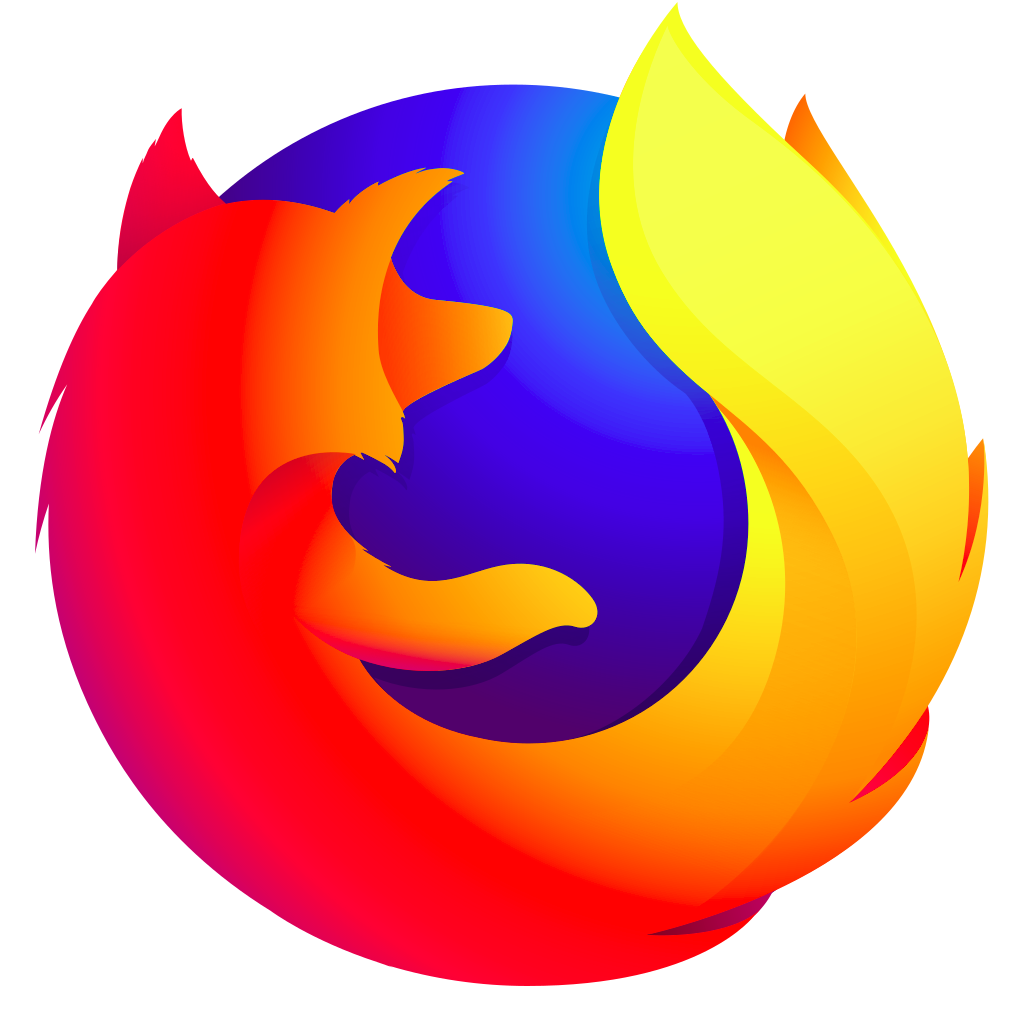 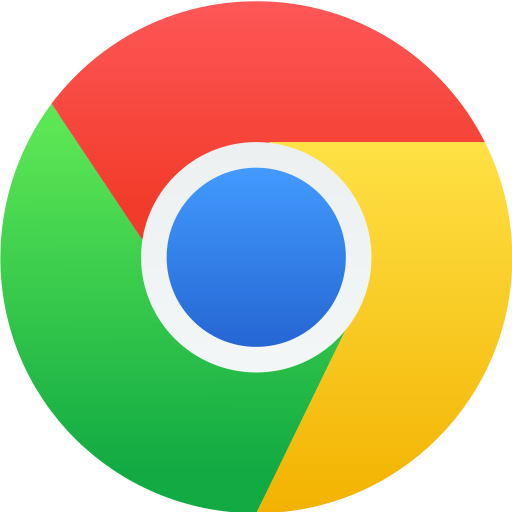 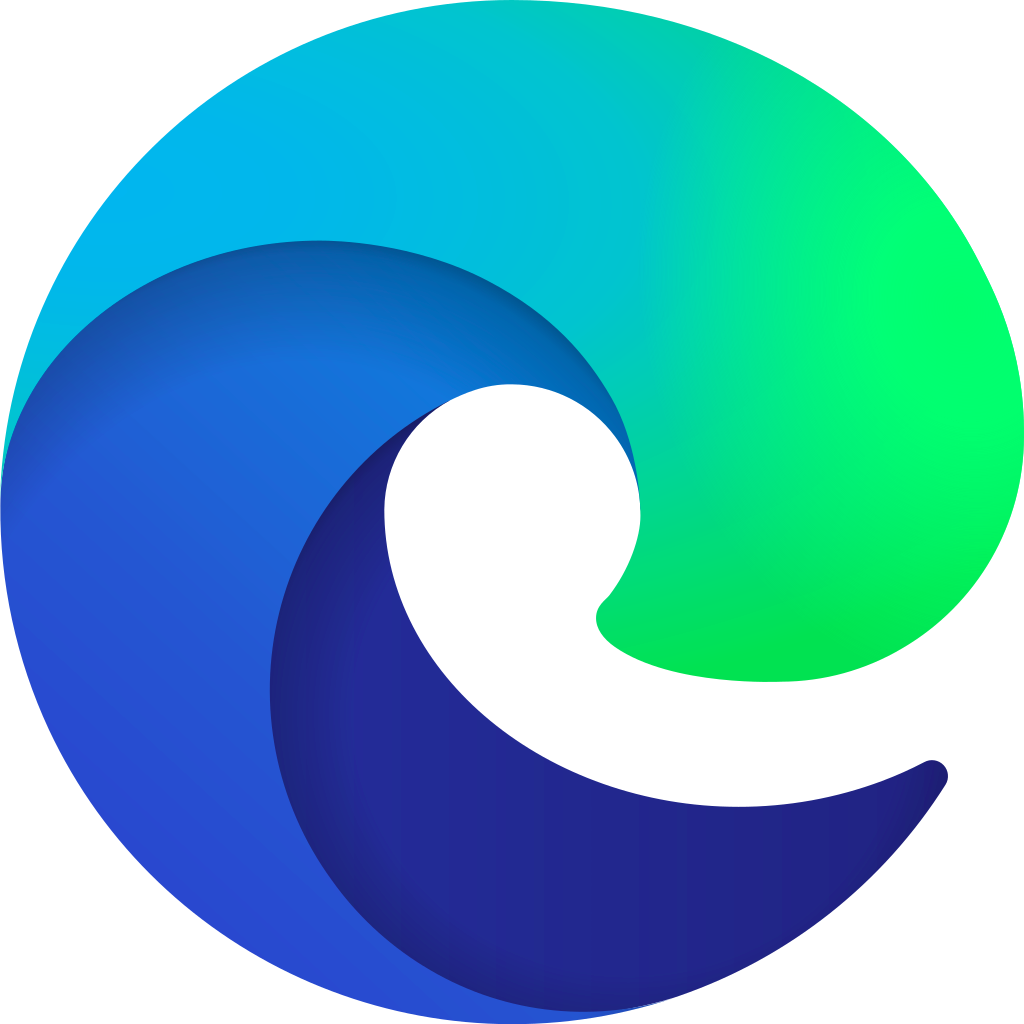 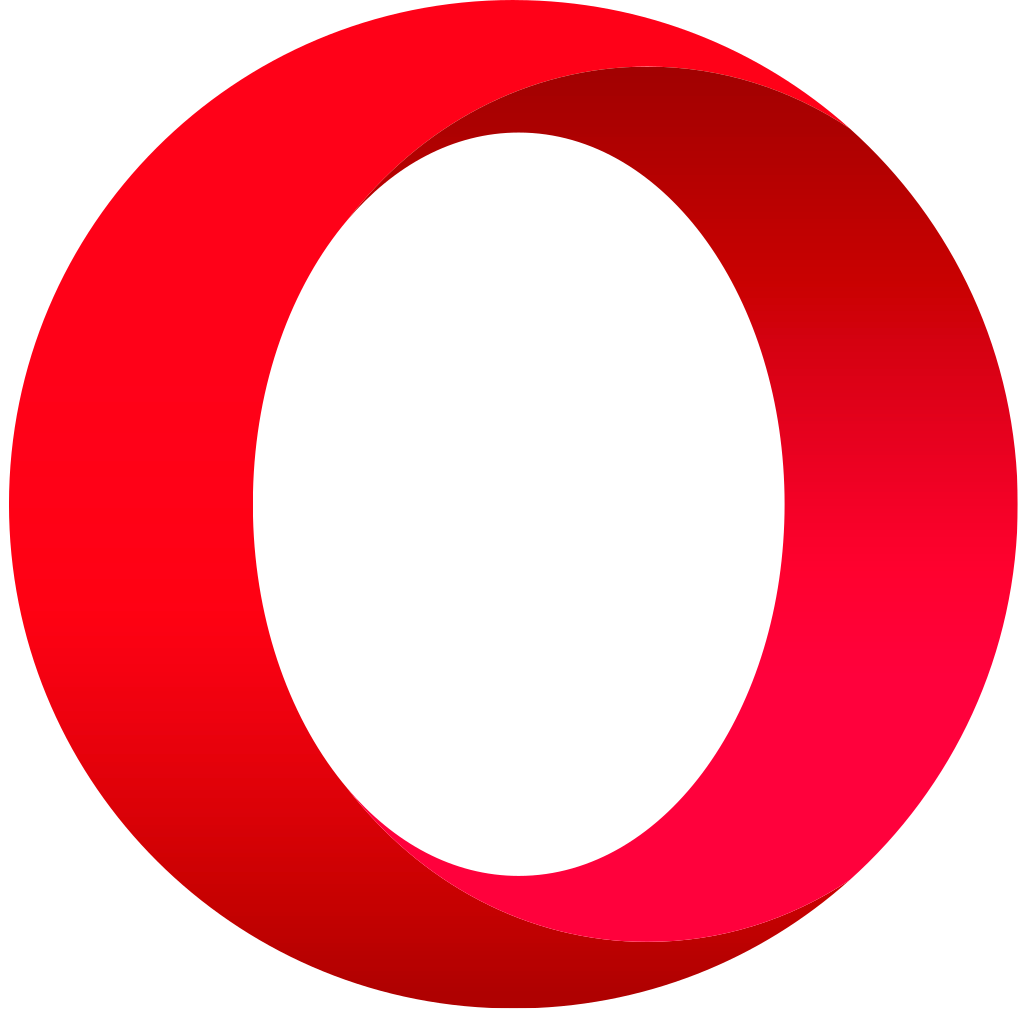 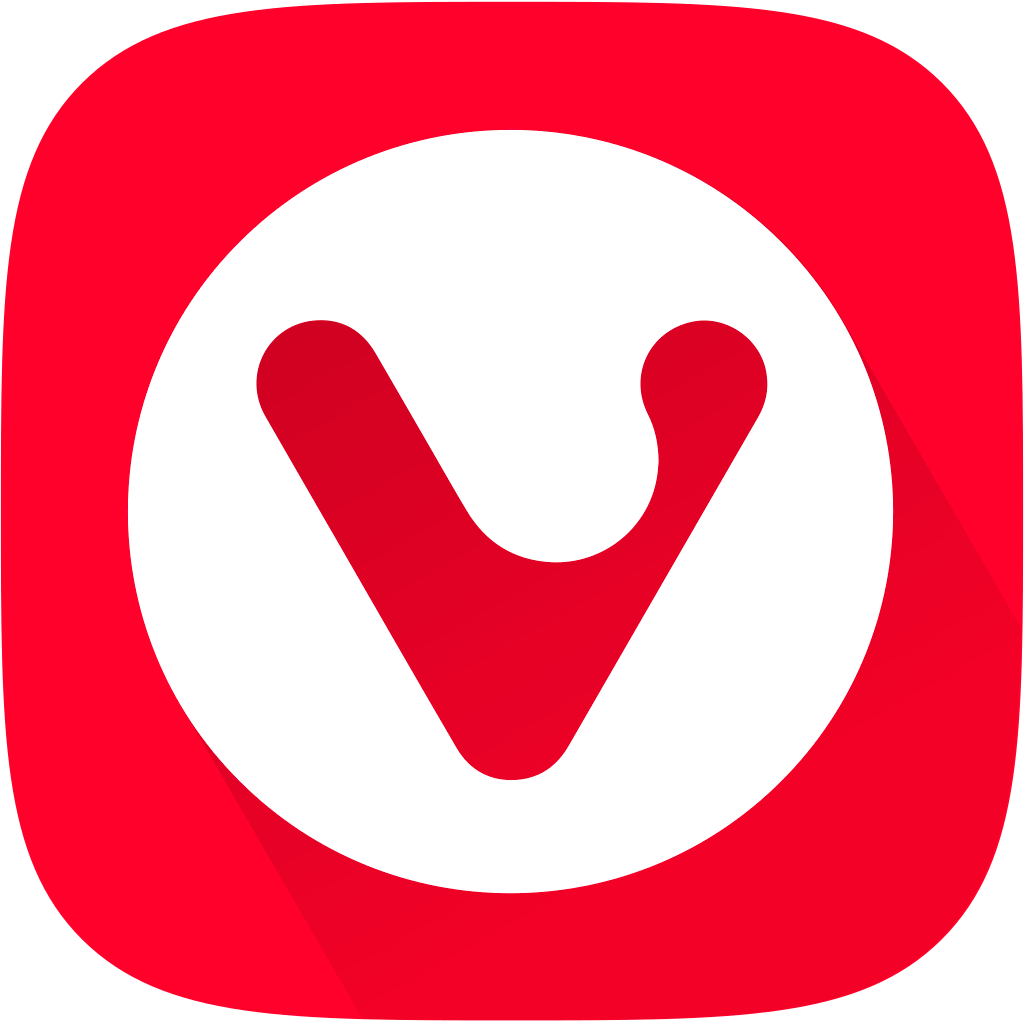 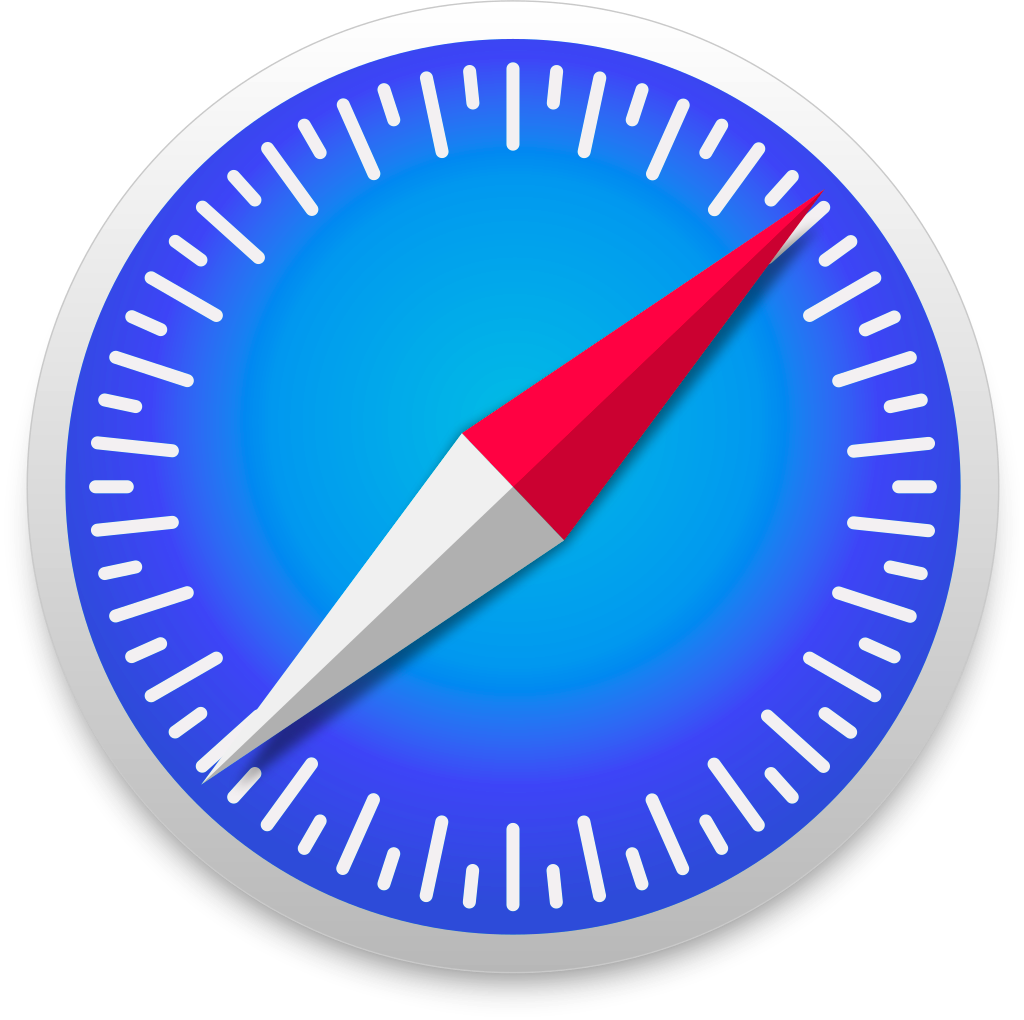 Ayrıca;Google Analytics tarafından yönetilen Çerezleri kapatmak için tıklayınız.Google tarafından sağlanan kişiselleştirilmiş reklam deneyimini yönetmek için tıklayınız.Birçok firmanın reklam faaliyetleri için kullandığı çerezler bakımından tercihler Your Online Choices üzerinden yönetilebilir. Çerezler ile ilgili daha detaylı bilgi için, https://www.aboutcookies.org veya https://www.youronlinechoices.eu/ adresini ziyaret edebilir ya da "Privacy Badger" uygulamasını kullanabilirsiniz (https://www.eff.org/tr/privacybadger).İlgili Kişilerin TalepleriKanun’un 11. maddesi kapsamındaki haklarınız ve kişisel verilerinizin işlenmesi hakkında ayrıntılı bilgi için https://ibb.istanbul/icerik/KVKK adresinde yer alan Kişisel Verilerin İşlenmesine İlişkin Aydınlatma Metni’’ni inceleyebilirsiniz. İBB çerezlerle ilgili kullanım şartlarını ve Çerez Aydınlatma Metni’ni değiştirme hakkını saklı tutar.Çerez İsmiÇerez Kullanım AmacıÇerez TipiÇerez Süresi_gaGoogle Analytics tarafından sitenin analitik raporu için ziyaretçi, oturum, kampanya verilerini hesaplamak ve site kullanımını takip etmek için kullanılır. Çerezler, bilgileri anonim olarak saklar ve benzersiz ziyaretçileri tanımlamak için rastgele oluşturulmuş bir sayı atar. HubSpot altyapısı aracılığıyla sunulan çereze onay vermeniz durumunda kişisel verilerinizin yurt dışına aktarımına onay verdiğiniz kabul edilecektir.Analitik/Performans Çerezleri 2 yıl